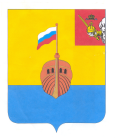 РЕВИЗИОННАЯ КОМИССИЯ ВЫТЕГОРСКОГО МУНИЦИПАЛЬНОГО РАЙОНА162900, Вологодская область, г. Вытегра, пр. Ленина, д.68тел. (81746)  2-22-03,  факс (81746) ______,       e-mail: revkom@vytegra-adm.ruЗАКЛЮЧЕНИЕна отчет об исполнении бюджета сельского поселения Алмозерское на 01 октября 2017 года21.11.2017 г.                                                                                                                   г. Вытегра  Заключение Ревизионной комиссии Вытегорского муниципального района к отчету об исполнении бюджета сельского поселения Алмозерское (далее – бюджет поселения) на 01 октября 2017 года подготовлено в соответствии с требованиями Бюджетного кодекса Российской Федерации, Положения о Ревизионной комиссии Вытегорского муниципального района.Анализ поступлений и фактического расходования бюджетных средств, произведён по данным отчёта об исполнении бюджета поселения за 9 месяцев 2017 года, утвержденного постановлением Администрации сельского поселения Алмозерское № 40 от 13.10.2017 г. Бюджет поселения на 2017 год утверждён решением Совета сельского поселения Алмозерское от 22.12.2016 года № 175 «О бюджете сельского поселения Алмозерское на 2017 год и плановый период 2018 и 2019 годов» по доходам в сумме 4157,8 тыс. рублей, по расходам в сумме 4157,8 тыс. рублей. Бюджет принят без дефицита.Исполнение основных характеристикЗа 9 месяцев 2017 года плановые показатели бюджета поселения по доходам и расходам уточнялись 3 раза. В результате уточнения объем доходов бюджета составил 4918,8 тыс. рублей (+ 761,0 тыс. рублей), объем расходов бюджета поселения составил 4918,8 тыс. рублей (+761,0 тыс. рублей).За отчетный период 2017 года в доход бюджета поселения поступило 3710,0 тыс. рублей, что составило 75,4 % от годового прогнозного плана и 110,7 % к исполнению алогичного периода 2016 года. Расходы исполнены в объеме 3441,1 тыс. рублей, или на 70,0 % от годовых значений и на 100,9 % к исполнению аналогичного периода 2016 года.Поступления по налоговым доходам составили 101,2 тыс. рублей, или 36,1 % от годового уточнённого плана. По сравнению с данными аналогичного периода 2016 года исполнение составило 114,0 %.  Неналоговые доходы в бюджет поселения поступили в объеме 7,1 тыс. рублей.           Безвозмездные поступления составили 3601,7 тыс. рублей, или 77,6 % от годовых плановых назначений.         Общий размер поступлений за 9 месяцев текущего года увеличился по сравнению с аналогичным периодом прошлого года на 358,9 тыс. рублей, или на 10,7 %По итогам 9 месяцев 2017 года сформировался профицит бюджета поселения в сумме 268,9 тыс. рублей. Доходы бюджета поселенияАнализ исполнения доходной части бюджета поселения по состоянию на 1 октября 2017 года в сравнении с аналогичным периодом 2016 года представлен в таблице:Исполнение доходной части бюджета поселения за 9 месяцев 2017 года тыс. рублейДоля налоговых и неналоговых доходов в общем объёме поступлений составила 2,9 %, или 108,3 тыс. рублей (122,0 % от годового прогнозного плана).В структуре налоговых и неналоговых платежей основным доходным источником за 9 месяцев 2017 года является земельный налог. Поступление данного налога составило 71,3 тыс. рублей, или 46,0 % от плана на 2017 год. Налог на доходы физических лиц поступил в объеме 19,2 тыс. рублей, или 54,9 % от плана. Налог на имущество физических лиц составил 6,2 тыс. рублей, или 7,4 % от годового плана.         Доходы от поступления государственной пошлины составили в бюджете поселения 4,5 тыс. рублей (75,0 % от плана на 2017 год).           Неналоговые доходы составили 7,1 тыс. рублей, в том числе: прочие доходы от компенсации затрат бюджетов сельских поселений – 1,1 тыс. рублей, прочие поступления от денежных взысканий – 6,0 тыс. рублей. Поступление неналоговых доходов в бюджете поселения на 2017 год не запланировано.              Безвозмездные поступления за 9 месяцев 2017 года составили 3601,7 тыс. рублей, из них:- дотации бюджетам поселений на выравнивание уровня бюджетной обеспеченности 2520,0 тыс. рублей (74,5 % от плана);- дотации бюджетам на поддержку мер по обеспечению сбалансированности бюджетов – 229,2 тыс. рублей (86,4 % от плана);- прочие субсидии бюджетам сельских поселений 321,5 тыс. рублей, или 100,0 % от плана; - субвенции на осуществление первичного воинского учета на территориях, где отсутствуют военные комиссариаты 60,3 тыс. рублей (75,1 % от годового плана);- иные межбюджетные трансферты 303,9 тыс. рублей (71,4 % от плана);- прочие безвозмездные поступления – 166,8 тыс. рублей (100,8 % от плана).    Доля безвозмездных поступлений в общем объеме доходов поселения составила 97,1 %.  3.  Расходы бюджета поселенияРасходы бюджета за 9 месяцев 2017 года составили 3441,1 тыс. рублей, или 70,0 % к годовым плановым назначениям и 100,9 % к исполнению аналогичного периода 2016 года, в том числе:- по разделу 01 «Общегосударственные вопросы» - исполнение годового плана составило 72,4 %, или 1575,8 тыс. рублей. К аналогичному периоду прошлого года исполнение составило 111,2 %. Доля расходов раздела в общих расходах бюджета составляет 45,8 %.           В проверяемом периоде 2017 года финансирование расходов из резервного фонда не производилось.   - по разделу 02 «Национальная оборона» исполнение годового планового показателя составило 50,6 %, или 40,4 тыс. рублей. К аналогичному периоду прошлого года исполнение составило 129,5 %.  - по разделу 03 «Национальная безопасность и правоохранительная деятельность» исполнение годового планового показателя составило 92,3 %, или 32,3 тыс. рублей. К аналогичному периоду прошлого года исполнение составило 242,9 %.  - по разделам 04 «Национальная экономика» исполнение годового планового показателя составило 37,0 %, или 71,5 тыс. рублей. К аналогичному периоду прошлого года исполнение составило 24,9 %.- по разделу 05 «Жилищно-коммунальное хозяйство» расходы исполнены на 60,9 % от плана, или 506,4 тыс. рублей. К аналогичному периоду прошлого года исполнение составило 244,3 %. Расходы исполнены по подразделу 0503 «Благоустройство».- по разделу 07 «Образование» при плановом показателе 4,7 тыс. рублей расходы  исполнены на 85,1 %, или 4,0 тыс. рублей;- по разделу 08 «Культура, кинематография» за 9 месяцев 2017 года расходы исполнены на 78,1 %, или 1074,7 тыс. рублей. По сравнению с аналогичным периодом 2016 года исполнение составило 78,1 %,- по разделу 10 «Социальная политика» расходы исполнены на 49,3 %, или 61,9 тыс. рублей; - по разделу 11 «Физическая культура и спорт» расходы произведены в объеме 74,1 тыс. рублей, или 75,0 % от годового плана (100,0 % к исполнению в аналогичном периоде прошлого года).Анализ исполнения расходной части бюджета поселения по состоянию на 1 октября 2017 года в сравнении с аналогичным периодом 2016 года представлен в таблице:Анализ исполнения расходной части бюджета поселения по состоянию на 1 октября 2017 года. (тыс.рублей)          По сравнению с аналогичным периодом 2016 года объем расходов увеличился на 31,3 тыс. рублей, или на 0,9 %. Так, например, расходы на содержание местной администрации уменьшились на 62,6 тыс. рублей, расходы на благоустройство территории поселения увеличились на 299,1 тыс. рублей. 4.  Дефицит бюджета поселения.       По итогам 9 месяцев 2017 года сложился профицит бюджета в объёме 268,9 тыс. рублей, при годовом плановом показателе дефицита 0,0 тыс. рублей.           Выводы и предложения.         Бюджет за 9 месяцев 2017 года выполнен по доходам на сумму 3710,0 тыс. рублей, или на 75,4 % от годового плана, расходы исполнены на сумму 3441,1 тыс. рублей, или на 70,0 % от плана, установленного на текущий год.           Превышение доходов бюджета над расходами (профицит) составило 268,9 тыс. рублей.           Ревизионная комиссия Вытегорского муниципального района предлагает представленный отчет об исполнении бюджета сельского поселения Алмозерское за 9 месяцев 2017 года к рассмотрению с учетом подготовленного анализа. Аудитор Ревизионной комиссии                                                                         О.Е. Нестерова                                                   Наименование показателяИсполнено на01.10.20162017 год2017 год2017 год2017 годНаименование показателяИсполнено на01.10.2016Уточненный годовой планИсполнено на 01.10.2017% исполнения% исполненияНаименование показателяИсполнено на01.10.2016Уточненный годовой планИсполнено на 01.10.2017к годовому плану, %к исполнению прошлого года, %Доходы бюджета - итого3351,14918,83710,075,4110,7Налоговые доходы88,8280,0101,236,1114,0Неналоговые доходы--7,1--Налоговые и неналоговые доходы88,8280,0108,338,7122,0Безвозмездные поступления от других бюджетов бюджетной системы РФ, в т.ч.3262,34638,83601,777,6110,4Субсидии291,0321,5321,5100,0110,5Субвенции68,580,360,375,188,0Дотации2902,83646,02749,275,494,7Иные межбюджетные трансферты-425,6303,971,4-Прочие безвозмездные поступления-165,4166,8100,8-Наименование показателяИсполненона 01.10.20162017 год2017 год2017 год2017 годНаименование показателяИсполненона 01.10.2016Уточненный годовойпланИсполнено на01.10.2017Процент исполненияПроцент исполненияНаименование показателяИсполненона 01.10.2016Уточненный годовойпланИсполнено на01.10.2017к годовому планукисполнению прошлого годаРасходы бюджета - ВСЕГО3409,84918,83441,170,0100,901 Общегосударственные вопросы1417,22175,21575,872,4111,20102 Функционирование высшего должностного лица субъекта Российской Федерации и муниципального образования342,2476,8332,169,797,00104 Функционирование Правительства РФ, высших исполнительных органов власти субъектов РФ, местных администраций1002,61359,4940,069,193,80106 Обеспечение деятельности финансовых, налоговых и таможенных органов и органов финансового (финансово-бюджетного) надзора71,295,071,375,1100,10107 Обеспечение проведения выборов и референдумов232,4232,4100,0-0111       Резервные фонды10,0---0113 Другие общегосударственные вопросы1,21,6---02 Национальная оборона31,279,940,450,6129,50203 Мобилизационная и вневойсковая подготовка31,279,940,450,6129,503 Национальная безопасность и правоохранительная деятельность13,335,032,392,3242,90310     Обеспечение пожарной безопасности13,335,032,392,3242,904 Национальная экономика286,7193,271,537,024,90405    Сельское хозяйство и рыболовство279,1----0409 Дорожное хозяйство (дорожные фонды)7,6193,271,537,0в 9,4 раза больше0412     Другие вопросы в области национальной экономики-----05 Жилищно-коммунальное хозяйство207,3831,1506,460,9244,30501     Жилищное хозяйство-----0502   Коммунальное хозяйство-151,5---0503       Благоустройство207,3679,6506,474,5244,307 Образование1,84,74,085,1222,20702      Общее образование-----0707     Молодёжная политика и оздоровление детей1,84,74,085,1222,208 Культура и кинематография1375,31375,31074,778,178,10801          Культура1375,31375,31074,778,178,110 Социальная политика2,9125,661,949,32134,51001   Пенсионное обеспечение-120,058,248,5-1003 Социальное обеспечение населения2,95,63,766,1127,611 Физическая культура и спорт74,198,874,175,0100,01101 Физическая культура74,198,874,175,0100,0Результат исполнения бюджета (+ профицит, -дефицит)- 58,70,0268,9--